(When describing the controls to reduce the risk associated with each hazard the above hierarchy must be followed, with personal protective equipment as the last means of control)By signing this form, you acknowledge that you understand the hazards and associated controls:Supervisor’s Name                                                   Supervisor’s SignatureJob/Position/Work Type:Service Provider/Contractor – Construction Location of Work:Date: Assessment completed by:Assessment completed by:Reviewed/Revised:Assessment completed by:Assessment completed by:Reviewed/Revised:Activity/Task(List all tasks and activities of the job/work)Description ofHazardNote: There may be more than one hazard associated with an activity or task.Likelihood (L)Severity (S)Risk Total = (L*S)Rating (High, Moderate, Low)Hierarchy of Hazard Controls (OHS Code 2009, Part 2 section 9)Elimination/Substitution (E/S) if this not an option the following hierarchy of controls is to be followed:Engineering Controls (EC) Administrative Controls (AC)Personal Protective Equipment (PPE) 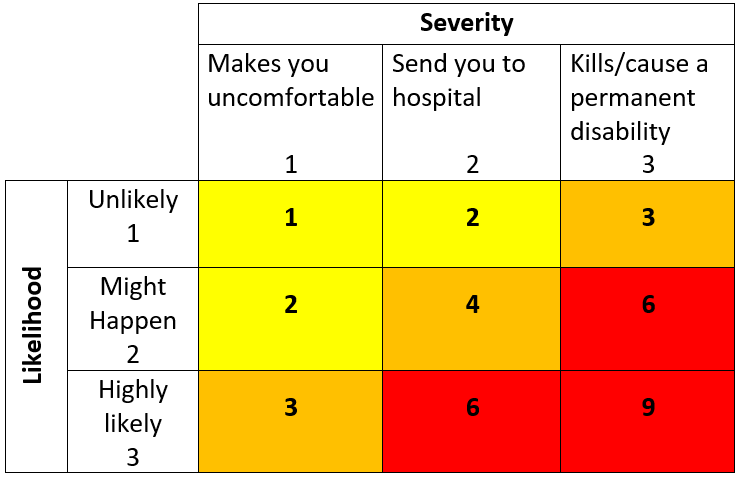 Parking,  unloading, transporting, loading materials at and through the UniversityCollision with vehicular and/or pedestrian traffic (bodily injuries, property damage)Musculoskeletal Injuries (strains, sprains, etc.)EC – Use of cartsAC – Buddy system for lifting heavy items, use proper lifting practices, spotterAC – Unload/Load at loading dock when possible.  AC – When no loading dock available – use approved location, date and time.  Use of safety cones and spotter (Absolutely no parking on Student Union/Library sidewalk or south patio)AC – Delineate work area with safety cones, scissor gates, fencing, etc.PPE – gloves, closed toed shoes, CSA approved footwear when requiredEC – Use of cartsAC – Buddy system for lifting heavy items, use proper lifting practices, spotterAC – Unload/Load at loading dock when possible.  AC – When no loading dock available – use approved location, date and time.  Use of safety cones and spotter (Absolutely no parking on Student Union/Library sidewalk or south patio)AC – Delineate work area with safety cones, scissor gates, fencing, etc.PPE – gloves, closed toed shoes, CSA approved footwear when requiredSet-up and take down of work areaMusculoskeletal InjuriesSlips, trips, fallsFire hazards (burns, smoke inhalation, death)Electrical hazards (shocks, burns, electrocution, death)EC - CSA approved extension cords, power barsAC – Use buddy system for lifting heavy items, use proper lifting practices, use spotterAC – Do not block fire doors, aisles, pathways, exit routesAC – If fire door is required to be propped open, it must be supervised.  Close door when work complete.AC – Proper use of extension cords/power bars – no daisy-chaining permitted, cord covers over cords in ailes and walkways.EC - CSA approved extension cords, power barsAC – Use buddy system for lifting heavy items, use proper lifting practices, use spotterAC – Do not block fire doors, aisles, pathways, exit routesAC – If fire door is required to be propped open, it must be supervised.  Close door when work complete.AC – Proper use of extension cords/power bars – no daisy-chaining permitted, cord covers over cords in ailes and walkways.Use of laddersSlips, trips, fallsAwkward body position (e.g. sprains, strains, etc.)Items falling from heightLadder fallingAC:  Orientation/trainingAC: Use the right ladder for the job, pre-use inspection, review and follow safe work practices and procedures,  Fall Protection Plan in place when at heights of working 3 meters or moreAC - Have a spotter to protect the person on the ladder as well as others from entering the work spacePPE: closed toe shoesAC:  Orientation/trainingAC: Use the right ladder for the job, pre-use inspection, review and follow safe work practices and procedures,  Fall Protection Plan in place when at heights of working 3 meters or moreAC - Have a spotter to protect the person on the ladder as well as others from entering the work spacePPE: closed toe shoesDealing with the publicWork related stressFatiguePhysical violence or abuseAC:  When possible, work in teams of no less than twoAC:  Orientation/training AC:  Have access to a phone for communicationAC:  Take regular breaks, stay hydrated. AC:  Report suspicious activity to Campus Security Services at 403-329-2345AC:  When possible, work in teams of no less than twoAC:  Orientation/training AC:  Have access to a phone for communicationAC:  Take regular breaks, stay hydrated. AC:  Report suspicious activity to Campus Security Services at 403-329-2345Working AloneLack of communicationIsolationMedical emergencySudden illnessPhysical violenceE/S:  Work in teams of no less than two, avoid working alone when doing high risk activities (e.g. working at heights, in confined spaces, with electricity with hazardous substances/materials, with hazardous equipment, or where there is a potential for violence)AC:  Review and follow Working Alone policy and procedures. Establish a check-in procedure.AC:  Have access to phone for communicationE/S:  Work in teams of no less than two, avoid working alone when doing high risk activities (e.g. working at heights, in confined spaces, with electricity with hazardous substances/materials, with hazardous equipment, or where there is a potential for violence)AC:  Review and follow Working Alone policy and procedures. Establish a check-in procedure.AC:  Have access to phone for communicationWorking with power tools and/or EquipmentNoiseCollision with pedestrian and/or other trafficEC – Guards on equipmentAC – Inspections, trainingAC – Delineate work area with safety cones, scissor gates, fencing, etc.AC – Use of trained flagger (if required)AC – Notifications to shareholders/Notice BoardAC – Scheduling of workAC – Noise assessmentPPE – Hearing protection, CSA approved footwear, eye protection, hard hatEC – Guards on equipmentAC – Inspections, trainingAC – Delineate work area with safety cones, scissor gates, fencing, etc.AC – Use of trained flagger (if required)AC – Notifications to shareholders/Notice BoardAC – Scheduling of workAC – Noise assessmentPPE – Hearing protection, CSA approved footwear, eye protection, hard hatGround DisturbanceUtility Line StrikeFire/explosion causing burns, deathCrushing/cave-inAsphyxiationProperty damageAC – Ensure current line locates have been completed and markedAC – Orientation, training, certification, competent workersAC – Hand expose buried utilities in conflict with a ground disturbance before using mechanical excavation equipment within the hand expose zone. Mechanized excavation is not to be resumed until the buried facilities have been exposed to sight.AC – Site signageAC – Safe Work Procedures, Codes of Practice (e.g. Confined Space, Fall Protection, Ground Disturbance) Orientation, TrainingPPE – CSA approved footwear, hard hat, high visibility vest, eye protection, hearing protectionAC – Ensure current line locates have been completed and markedAC – Orientation, training, certification, competent workersAC – Hand expose buried utilities in conflict with a ground disturbance before using mechanical excavation equipment within the hand expose zone. Mechanized excavation is not to be resumed until the buried facilities have been exposed to sight.AC – Site signageAC – Safe Work Procedures, Codes of Practice (e.g. Confined Space, Fall Protection, Ground Disturbance) Orientation, TrainingPPE – CSA approved footwear, hard hat, high visibility vest, eye protection, hearing protectionUtility Tie-insProperty damageShock, Electrocution DeathBodily injuryAC – Notifications to appropriate personnel, schedulingAC – Lock-out/Tag-out, safe work procedures,AC – Training/orientation/certificationPPE – CSA approved footwear, hard hat, eye protection, hearing protection, glovesAC – Notifications to appropriate personnel, schedulingAC – Lock-out/Tag-out, safe work procedures,AC – Training/orientation/certificationPPE – CSA approved footwear, hard hat, eye protection, hearing protection, glovesWorking At HeightsSlips, trips fallsFalling itemsAC – Roof Access ProcedureAC – Fall protection plan, procedures, orientation, training, certificationAC – Delineate work area with safety cones, scissor gates, fencing, spotter, etc.AC – Site signagePPE – Fall arrest equipmentAC – Roof Access ProcedureAC – Fall protection plan, procedures, orientation, training, certificationAC – Delineate work area with safety cones, scissor gates, fencing, spotter, etc.AC – Site signagePPE – Fall arrest equipmentHot Work (e.g. welding, grinding)Fire (property damage)BurnsEye damageToxic fume inhalationAC – Orientation, training, Hot Work Permit and fire watchAC – Safe Work ProceduresPPE – CSA approved footwear, eye/face protection, glovesAC – Orientation, training, Hot Work Permit and fire watchAC – Safe Work ProceduresPPE – CSA approved footwear, eye/face protection, glovesWorking with ChemicalsBurnsEye damageAbsorptionToxic InhalationE/S – Use a less toxic chemicalAC – Orientation, training (e.g. WHMIS)AC – Safety Data Sheet (SDS) accessibleAC – Proper ventilationPPE – Fit-tested respirator, eye/face protection, long sleeved shirts/pants, closed-toed shoesE/S – Use a less toxic chemicalAC – Orientation, training (e.g. WHMIS)AC – Safety Data Sheet (SDS) accessibleAC – Proper ventilationPPE – Fit-tested respirator, eye/face protection, long sleeved shirts/pants, closed-toed shoesBuilding Evacuation or EmergencyBodily Injury (e.g. Violence)BurnsToxic InhalationStructural collapseAC:  Review and follow Emergency Response Plan.  Call 911 as required and notify Campus Security Services at 403-329-2345.  Orientation provided on location of emergency exits, nearest Assembly Point(s), emergency eyewash, emergency shower, first aid station and nearest fire extinguisher.AC:  Review and follow Emergency Response Plan.  Call 911 as required and notify Campus Security Services at 403-329-2345.  Orientation provided on location of emergency exits, nearest Assembly Point(s), emergency eyewash, emergency shower, first aid station and nearest fire extinguisher.Worker NameSignatureDate